Offene Fragen (Fachpraktiker*innen)
„Berufsausbildung – Teil 2“

Aufgabe: Bitte beantworten Sie die nachfolgenden Fragen mit Hilfe der Wortwolke

1. Wie lange muss die Probezeit mindestens und wie lange darf sie höchsten dauern?
___________________________
___________________________
___________________________
___________________________

2. Welche Kündigungsregel gilt während der Probezeit?
__________________________
__________________________
__________________________
___________________________________________________________________________
___________________________________________________________________________

3. Welche Kündigungsregel gilt nach der Probezeit?
___________________________________________________________________________
___________________________________________________________________________

4. Nennen Sie zwei wichtige Gründe, die zu einer fristlosen Kündigung führen können.
___________________________________________________________________________



5. Innerhalb welcher Frist kann der Ausbildungsvertrag nach der Probezeit durch den Auszubildenden gekündigt werden?
___________________________________________________________________________

6. In welchen Vorschriften sind Rechte und Pflichten des Auszubildenden festgelegt?
___________________________________________________________________________

7. Wo sind die Vorschriften zum Berufsschulbesuch festgelegt?
___________________________________________________________________________

8. Nennen Sie mindestens vier Pflichten des Auszubildenden.
___________________________________________________________________________
___________________________________________________________________________

9. Nennen Sie mindestens vier Pflichten des Ausbilders.
___________________________________________________________________________
___________________________________________________________________________

10. Was versteht man unter „Weiterbildung?“
___________________________________________________________________________
___________________________________________________________________________
___________________________________________________________________________

11. Was versteht man unter „Umschulung“
___________________________________________________________________________
___________________________________________________________________________
___________________________________________________________________________

12. Wo sind die Inhalte der betrieblichen Ausbildung festgelegt? 
___________________________________________________________________________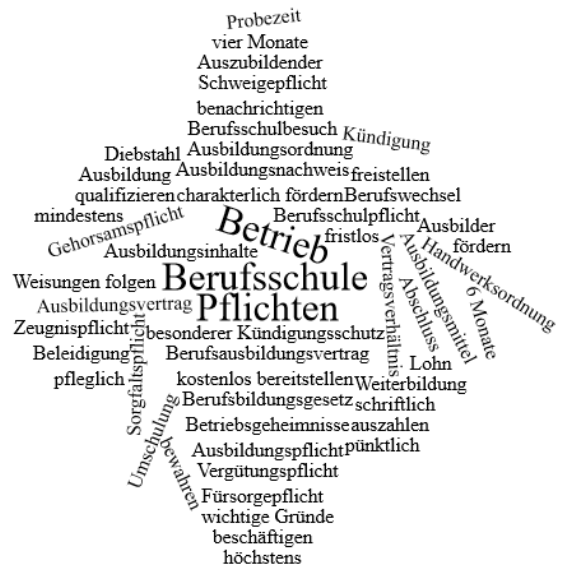 